	Assemblée générale du conseil Elzéar-Goulet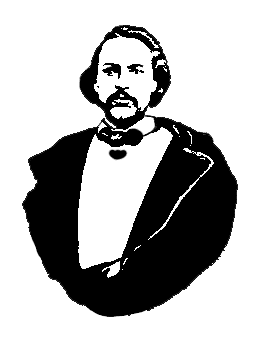 	28 septembre 2011  ◊  19h30  ◊  Salon Sportex à l’USBOuverture de la réunion et prièreAdoption de l’ordre du jourAdoption et suivi des procès-verbaux du 13 avril 2011 et du 31 août 2011L’AGA de la région de WinnipegAteliers du département de la santé de la MMFCarte Affinity de MEDO : voir  themedo.ca/ap.htmlProjet « Résilience des métis » : résultats du projet  [Pauline Turenne]Projet : carte de membre du CEGPrélèvement de fonds : billets 50/50 aux réunions, billets Coupe Grey  [Roger Hupé]Paiement annuel à l’Union nationale pour nos projets d’étéRapport sur les activités de cet été : pique-nique, SOS, cimetière duMoulin, BatocheRapport sur l’AGA de la MMF du 10-11 septembre 2011Compte-rendu de l’AGA 2011  [Evelyn Carrier]Métis Child, Family & Community Services  [Marc Boyer]Projets importants de la MMF  [André Carrier]Rapport financier  [Roger Hupé]Affaires nouvellesCélébration du 125e anniversaire de l’Union nationale  [Gabriel Dufault]Ratification de nouveaux membres : Denyse Wiebe; Damien Gagné; Ida St. Vincent; Monica Petkau; Louise Grouette Stockwell; Gordon Tourond; Isabelle et Breanne Labossière; Michelle Williams; Irène et Anne Hince; Donna, René, Joanne et Gordon Dumaine; Rebecca Hupé; Carol et Cassandra Amorim; Meghan Robert; Joanne, Mélanie et Stefan Riel; Zacharie LoiselleTirage de prix de présenceProchaine réunion :   9 novembre, 19h30, Salon Sportex à l’USBAjournement